Lección 16: Sumemos tres númerosSumemos 3 números.Calentamiento: Conversación numérica: Expresiones relacionadasEncuentra mentalmente el valor de cada expresión.16.1: Unamos expresiones del mismo valorUne con una línea las expresiones que tengan el mismo valor.expresiones que tienen 3 números​​​​​​expresiones de tipo ​Si te queda tiempo: escribe otra expresión que tenga 3 números. 2 de los números deben formar 10.Pídele a tu pareja que piense en la expresión de tipo  que le corresponde.16.2: ¿La ecuación es verdadera?En cada caso, decide si la ecuación es verdadera o falsa.
Prepárate para explicar cómo pensaste de una forma que los demás entiendan.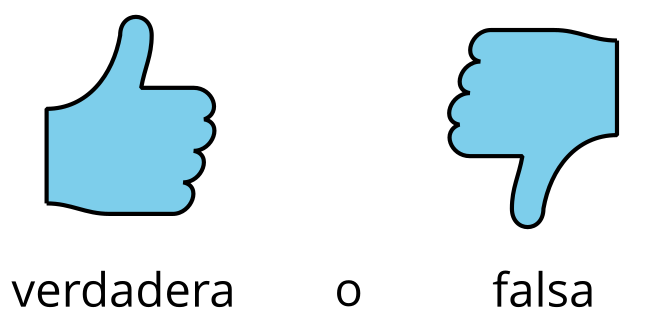 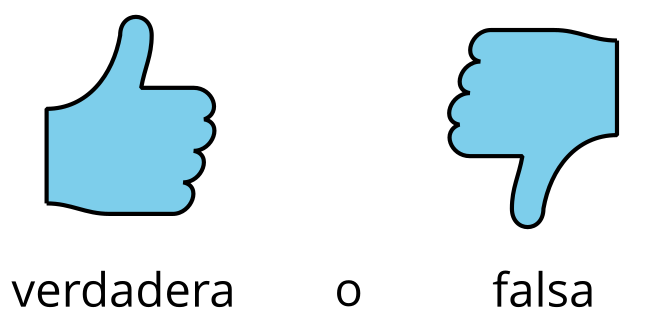 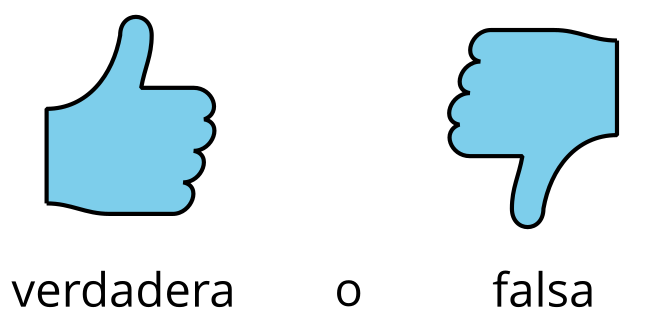 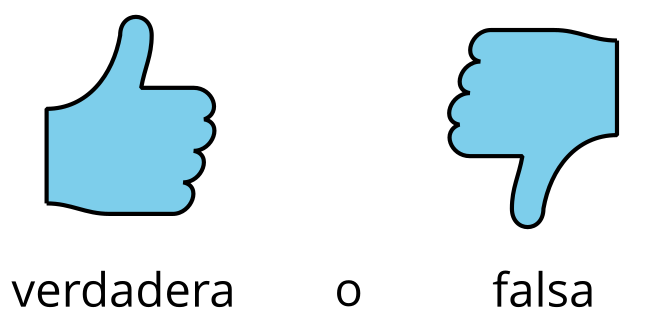 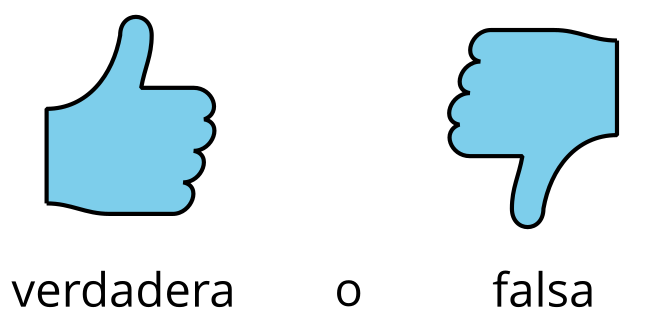 Si te queda tiempo:Convierte las ecuaciones falsas en ecuaciones verdaderas.Escribe 1 ecuación que sea verdadera y 1 que sea falsa.
Intercámbialas con tu compañero.16.3: Escribe expresionesPara cada expresión, escribe una expresión de tipo  que tenga el mismo valor.Si te queda tiempo, escribe todas las expresiones que puedas que tengan 3 números y que sean iguales a .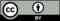 © CC BY 2021 Illustrative Mathematics®